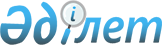 О мерах по реализации Указа Президента Республики Казахстан "Об изменениях в административно-территориальном устройстве Кокшетауской области"Постановление Правительства Республики Казахстан от 2 мая 1997 г. N 698б



      В соответствии с Указом Президента Республики Казахстан от 2 мая 1997 г. 
 U973482_ 
 "Об изменениях в административно-территориальном устройстве Кокшетауской области" Правительство Республики Казахстан постановляет: 



      1. Изменить границы: 



      1) Айыртауского района, включив в него территорию упраздняемого Арыкбалыкского района; 



      2) Енбекшильдерского района, включив в него территории Валихановского и Енбекшильдерского сельских округов упраздняемого Валихановского района; 



      3) Зерендинского района, включив в него территорию упраздняемого Кокшетауского района; 



      4) Уалихановского района, включив в него территории Карасуского и Кайратского сельских округов упраздняемого Валихановского района; 



      5) города Кокшетау, включив в его черту территорию села Красный Яр упраздняемого Кокшетауского района; 



      6) Тайыншинского района, включив в него территории упраздняемых Келлеровского и Чкаловского районов; 



      7) Целинного района, включив в него территории упраздняемых Чистопольского и Рузаевского районов; 



      8) Акжарского района, включив в него территорию упраздняемого Ленинградского района. 



      2. Поручить акиму Кокшетауской области в установленном законодательством порядке решить вопрос о переименовании: 



      1) поселка Куйбышевский Целинного района в поселок Новоишимский; 



      2) поселка Кзылту Уалихановского района в поселок Кишкенеколь; 



      3) села Володарское Айыртауского района в село Саумалколь. 




      

Премьер-Министр 




      Республики Казахстан


					© 2012. РГП на ПХВ «Институт законодательства и правовой информации Республики Казахстан» Министерства юстиции Республики Казахстан
				